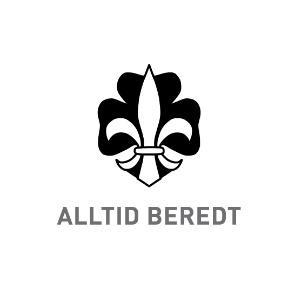 Søknad om tildeling av Norges speiderforbunds SPEIDERNES HEDERSpeidernes heder kan tildeles støttespillere av Norges speiderforbund som har gjort speidersaken særlig store tjenester. Speidernes heder kan tildeles personer som ikke er medlemmer i Norges speiderforbund.Forslag til kandidater kan fremmes av gruppestyrer, kretsstyrer, korpsstyrer, Speiderstyret og generalsekretær.Søknaden sendes til nsf@speiding.no.Det søkes om Speidernes heder til:Navn: Dato for søknad: Beskriv innsats / begrunnelse for søknad:Søker:Hvem søker om utmerkelsen?Navn og e-postadresse til kontaktperson:Navn og postadresse utmerkelsen skal sendes til:E-postadresse for faktura: 